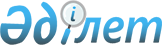 О переименовании села Акарык Жалагашского районаСовместное постановление акимата Кызылординской области от 14 июля 2017 года № 839 и решение Кызылординского областного маслихата от 14 июля 2017 года № 135. Зарегистрировано Департаментом юстиции Кызылординской области 31 июля 2017 года за № 5911
      В соответствии с подпунктом 4) статьи 11 Закона Республики Казахстан от 8 декабря 1993 года "Об административно-территориальном устройстве Республики Казахстан" и заключением областной ономастической комиссии от 26 апреля 2017 года № 1 акимат Кызылординской области ПОСТАНОВЛЯЕТ и Кызылординский областной маслихат РЕШИЛ:
      1. Переименовать село Акарык Жалагашского района в село "Есет батыр". 
      2. Настоящее постановление и решение вводятся в действие со дня первого официального опубликования.
					© 2012. РГП на ПХВ «Институт законодательства и правовой информации Республики Казахстан» Министерства юстиции Республики Казахстан
				
      Аким Кызылординской области

К. Кушербаев

      Председатель очередной 14 сессии
Кызылординского областного маслихата,
секретарь областного маслихата

Н. Байкадамов
